Программы элементов системы оперативной ликвидации неконтролируемых масляно-топливных утечек в акватории оз. Байкал.Программа работы ЭНАкИна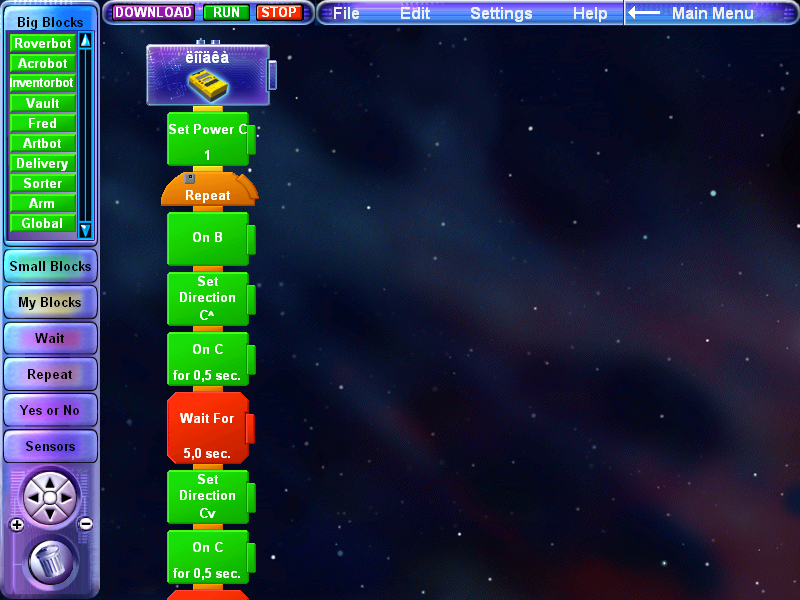 Часть 1. Движение. Изменение направления циклично, до момента срабатывания датчика отвечающего за определение пятна.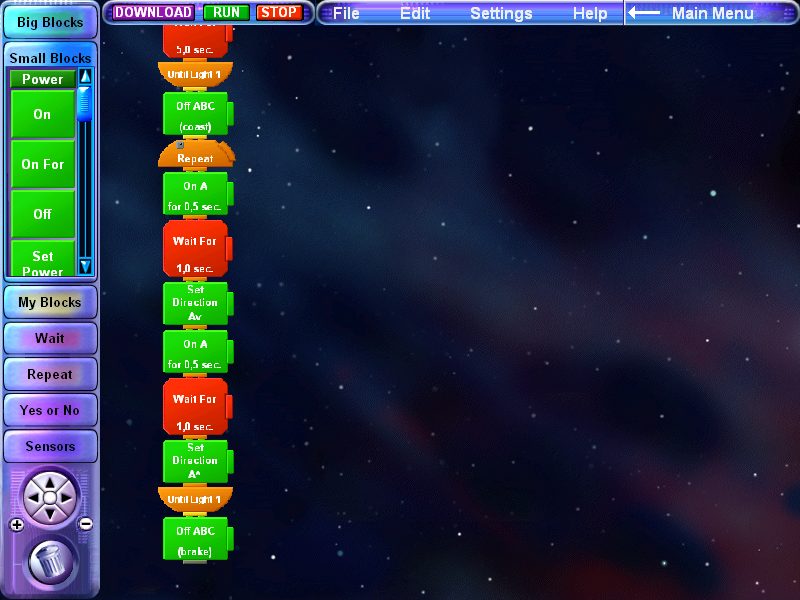 Часть 2. Подача сигнала SOS. До момента пока не уберут пятно.Блок-схема программы работы ЭНАкИнаПрограмма управляющего джойстика  ЧУБАКАН 1. Управление скоростью вращения винтов ЧУБАКАН 1 через  отправление сообщений по 2 почтовым ящикам (1,3) значений углов поворотов управляющих ручек джойстика. Управление лебедкой насоса ЧУБАКАН 1 через  отправление сообщений по 2 почтовым ящикам (2,4) параметров датчика качания (Press, Release).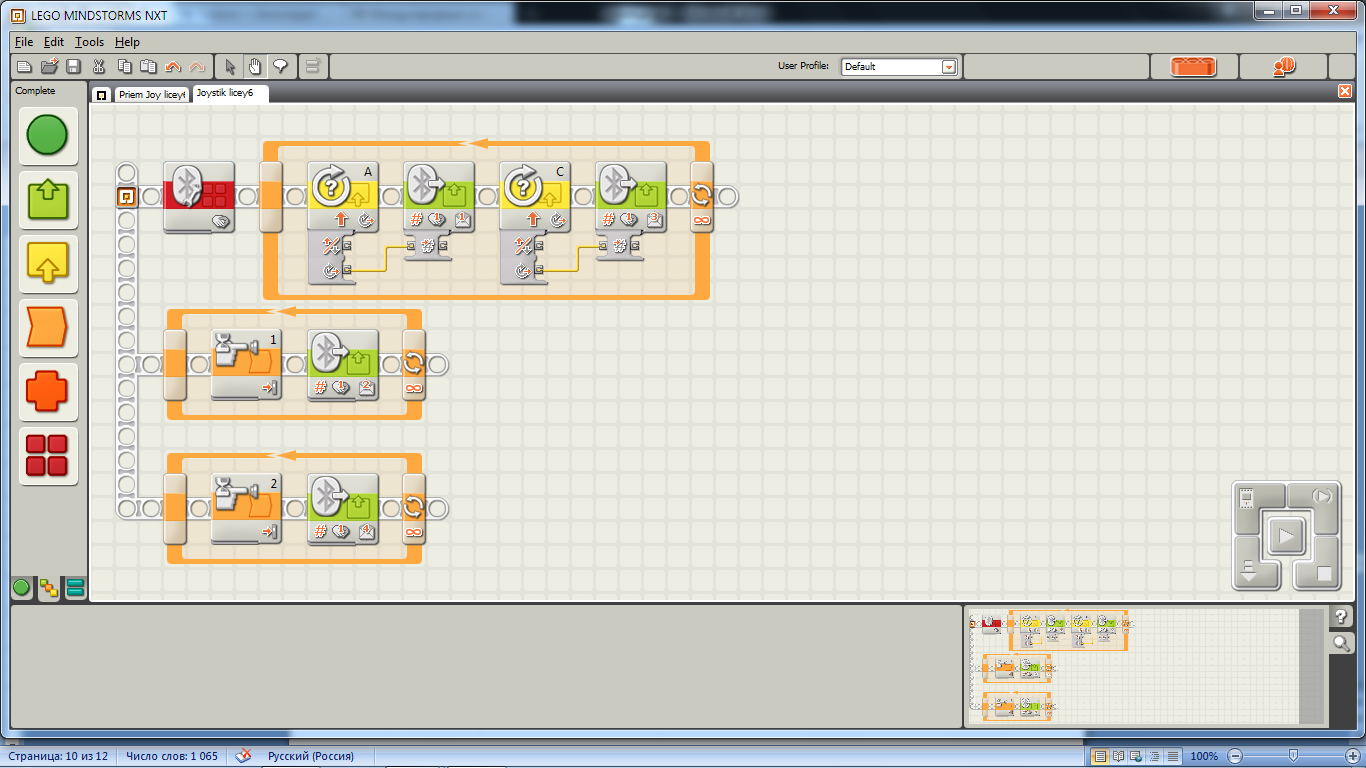 Программа ЧУБАКАН 1 (приемника)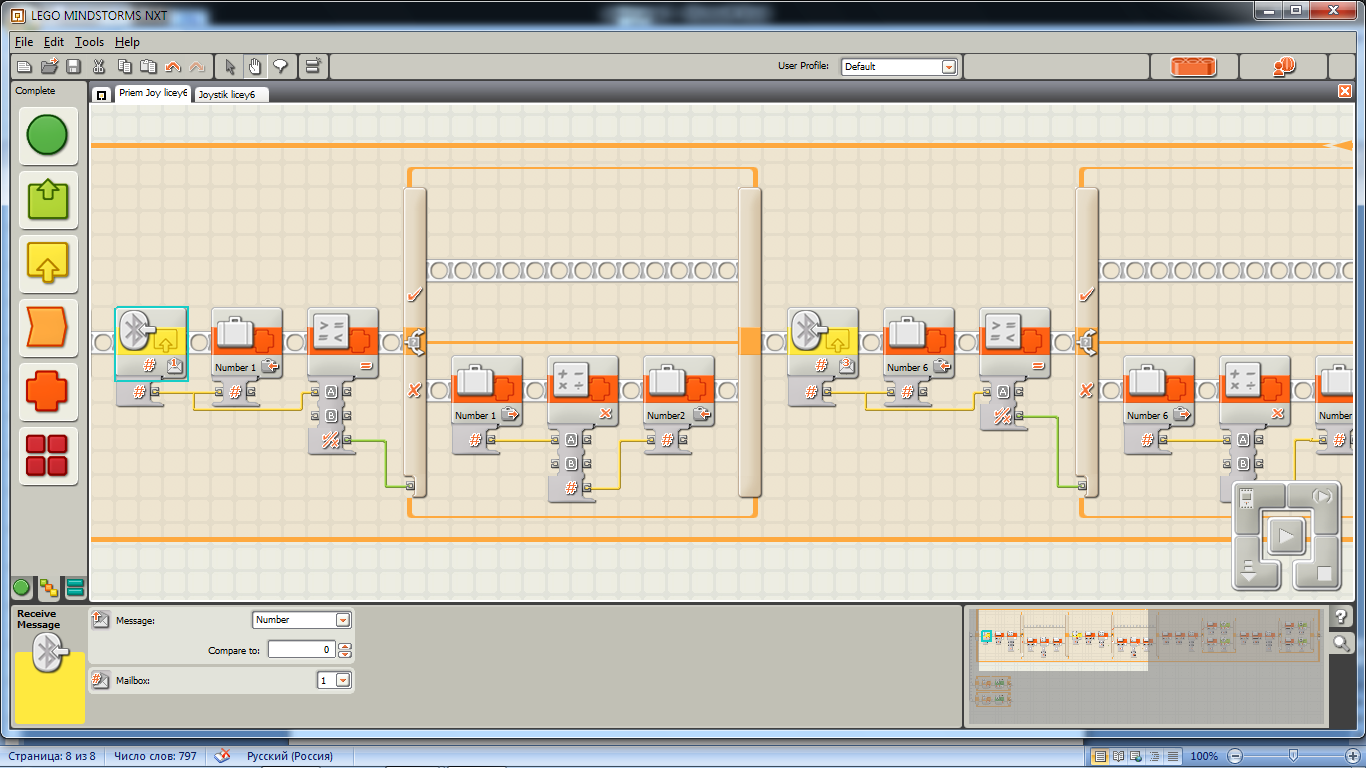 Часть 1: Прием на 2 почтовых ящика (для изменения скорости вращения двух моторов отвечающих за крутящие моменты винтов)  с использованием переменных и применением повышающего коэффициента.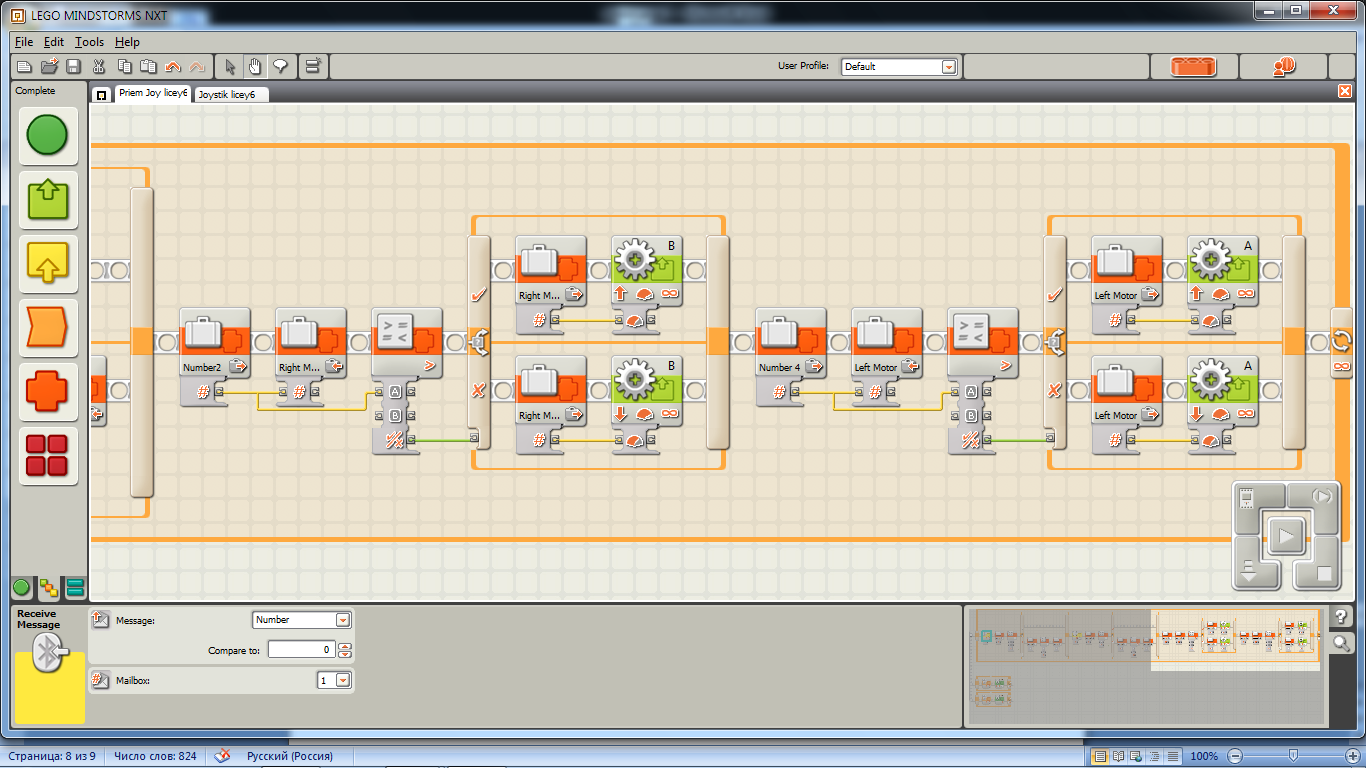 Часть 2: Команды включения моторов отвечающих за вращение винтов с изменяющейся скоростью вращения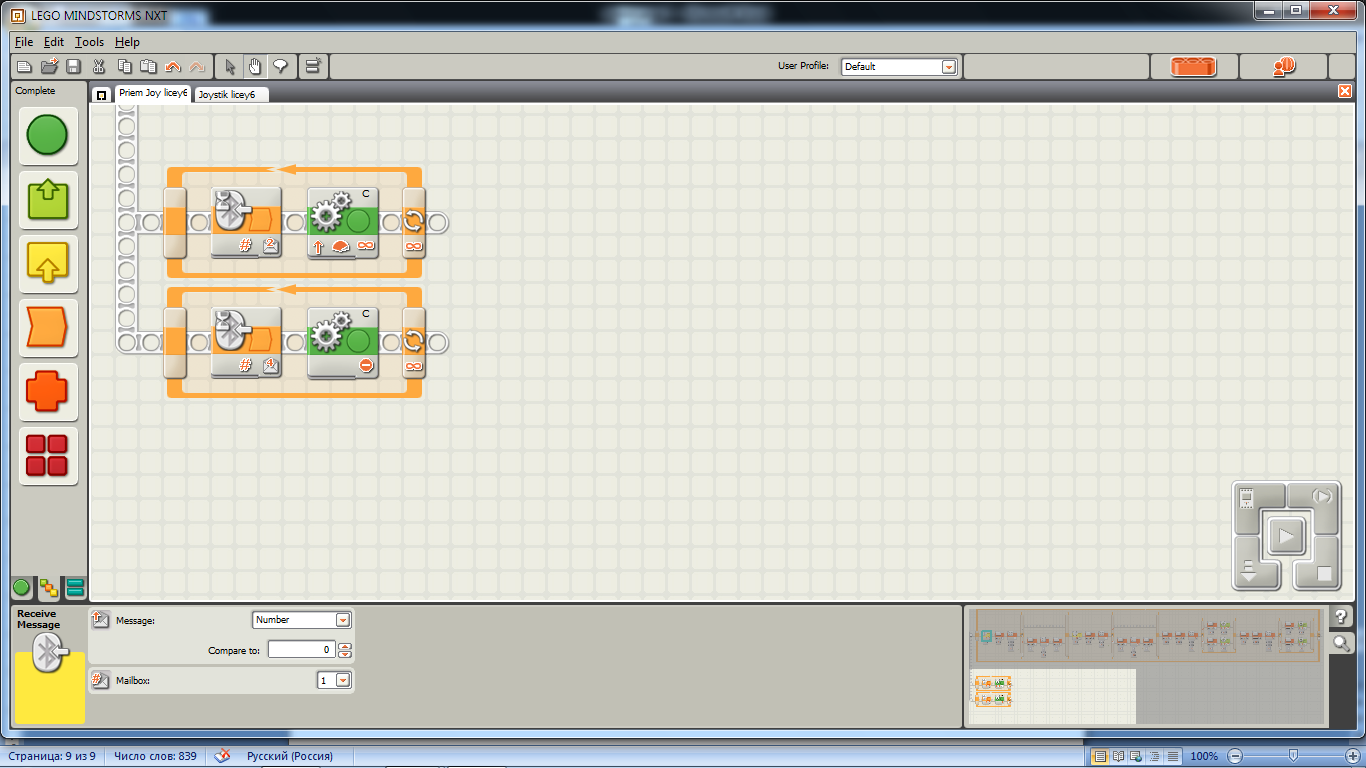 Часть 3: Прием с джойстика команд на включение и выключение лебедки ЧУБАКАН 1 (вынесена для удобства ориентирования в программе в отдельные параллельные ветви).За основу программы нашего управляемого робота ЧУБАКАН 1 был взят код программы манипулятора Баянова Станислава Сергеевича с сайта http://robototeh.com гимназии «Универс» г. Красноярска. Мы иправили и дополнили  программу элементами необходимыми в нашем случае (так как гусеничный манипулятор и баржевой катер несколько разные виды техники, хотя принципы управления у них практически одинаковы) 